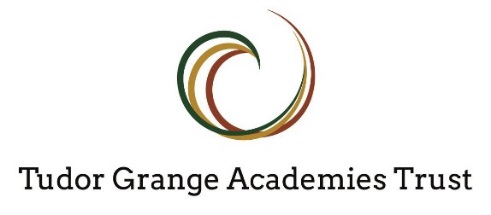 Tudor Grange Academy College LeaderJob DescriptionCore PurposeCore PurposeCore PurposeLead, support and have responsibility for the college team and students from induction to the end of year 11, thereby establishing:A positive college, and therefore Academy, identity and ethosA culture that celebrates and promotes achievement in all aspects of college and Academy lifeEffective student support and monitoringThe essential routines, skills and knowledge for future academic successThe role of the tutor as the personal and academic mentorA spirit of healthy competitionLead, support and have responsibility for the college team and students from induction to the end of year 11, thereby establishing:A positive college, and therefore Academy, identity and ethosA culture that celebrates and promotes achievement in all aspects of college and Academy lifeEffective student support and monitoringThe essential routines, skills and knowledge for future academic successThe role of the tutor as the personal and academic mentorA spirit of healthy competitionLead, support and have responsibility for the college team and students from induction to the end of year 11, thereby establishing:A positive college, and therefore Academy, identity and ethosA culture that celebrates and promotes achievement in all aspects of college and Academy lifeEffective student support and monitoringThe essential routines, skills and knowledge for future academic successThe role of the tutor as the personal and academic mentorA spirit of healthy competitionCore Leadership qualities Core Leadership qualities Core Leadership qualities Clear and consistent vision and valuesOutstanding practitioner Ability to motivate and empower others, raising standards in teaching and learning across the AcademyHave a positive attitude to continuous improvementLeading by exampleFlexible leadership stylesSupport staff to work confidently and effectively within the curriculum team and within the classroomClear and consistent communication skillsA willingness to embrace change and recognise new educational developmentsClear and consistent vision and valuesOutstanding practitioner Ability to motivate and empower others, raising standards in teaching and learning across the AcademyHave a positive attitude to continuous improvementLeading by exampleFlexible leadership stylesSupport staff to work confidently and effectively within the curriculum team and within the classroomClear and consistent communication skillsA willingness to embrace change and recognise new educational developmentsClear and consistent vision and valuesOutstanding practitioner Ability to motivate and empower others, raising standards in teaching and learning across the AcademyHave a positive attitude to continuous improvementLeading by exampleFlexible leadership stylesSupport staff to work confidently and effectively within the curriculum team and within the classroomClear and consistent communication skillsA willingness to embrace change and recognise new educational developmentsSpecific Responsibilities Specific Responsibilities Specific Responsibilities This list is not meant to provide a narrow definition of specific responsibilities but to serve as guidance.Strategic responsibilities as outlined with the Academy Principal in line with other College LeadersSubject(s) line management, depending on which CollegeCreate a college identity which has a clearly defined Academy ethosCreate and maintain an agenda of success and achievement for the collegeEnsure that teachers are able to focus upon the core business of raising standards and achievement in the classroomEstablish and maintain clear expectations in relation to standards, quality and achievement for both teachers and students in the collegeProvide consistent team approach to routine and discipline matters e.g. lunch duties and on callMain accountability for all college matters, including performance of the subject areas of the collegeMaintain an ethos of achievement for all both within the college and across the AcademyMaximise opportunities for student voice within the college.Enable  tutors to monitor  the  academic progress of their students and mentor effectively;Empower tutors to work confidently and effectively to support the needs of their students; Empower tutors to work with parentsProvide clear channels of referral which the team has ownership of and access to;Establish strong college team identity, through assemblies and a pro-active support of extra- curricular activities, inter-tutor group competitions, social events, etc.Ensure that continued quality assurance is of the highest standard reporting back to the SLT and Principal.Attendance at all SLT meetings and scheduled commitment to afterschool eventsFlexibility with covering for other colleagues to allow others to upskill themselvesThis list is not meant to provide a narrow definition of specific responsibilities but to serve as guidance.Strategic responsibilities as outlined with the Academy Principal in line with other College LeadersSubject(s) line management, depending on which CollegeCreate a college identity which has a clearly defined Academy ethosCreate and maintain an agenda of success and achievement for the collegeEnsure that teachers are able to focus upon the core business of raising standards and achievement in the classroomEstablish and maintain clear expectations in relation to standards, quality and achievement for both teachers and students in the collegeProvide consistent team approach to routine and discipline matters e.g. lunch duties and on callMain accountability for all college matters, including performance of the subject areas of the collegeMaintain an ethos of achievement for all both within the college and across the AcademyMaximise opportunities for student voice within the college.Enable  tutors to monitor  the  academic progress of their students and mentor effectively;Empower tutors to work confidently and effectively to support the needs of their students; Empower tutors to work with parentsProvide clear channels of referral which the team has ownership of and access to;Establish strong college team identity, through assemblies and a pro-active support of extra- curricular activities, inter-tutor group competitions, social events, etc.Ensure that continued quality assurance is of the highest standard reporting back to the SLT and Principal.Attendance at all SLT meetings and scheduled commitment to afterschool eventsFlexibility with covering for other colleagues to allow others to upskill themselvesThis list is not meant to provide a narrow definition of specific responsibilities but to serve as guidance.Strategic responsibilities as outlined with the Academy Principal in line with other College LeadersSubject(s) line management, depending on which CollegeCreate a college identity which has a clearly defined Academy ethosCreate and maintain an agenda of success and achievement for the collegeEnsure that teachers are able to focus upon the core business of raising standards and achievement in the classroomEstablish and maintain clear expectations in relation to standards, quality and achievement for both teachers and students in the collegeProvide consistent team approach to routine and discipline matters e.g. lunch duties and on callMain accountability for all college matters, including performance of the subject areas of the collegeMaintain an ethos of achievement for all both within the college and across the AcademyMaximise opportunities for student voice within the college.Enable  tutors to monitor  the  academic progress of their students and mentor effectively;Empower tutors to work confidently and effectively to support the needs of their students; Empower tutors to work with parentsProvide clear channels of referral which the team has ownership of and access to;Establish strong college team identity, through assemblies and a pro-active support of extra- curricular activities, inter-tutor group competitions, social events, etc.Ensure that continued quality assurance is of the highest standard reporting back to the SLT and Principal.Attendance at all SLT meetings and scheduled commitment to afterschool eventsFlexibility with covering for other colleagues to allow others to upskill themselvesOutcomesOutcomesOutcomesHigh standards of achievement for all studentsA highly motivated and effective curriculum teamExcellent practitionersEffective teamworkA reputation as a centre of excellence for the curriculum areaStrong contributions to the enrichment of the curriculum offer for studentsHigh standards of achievement for all studentsA highly motivated and effective curriculum teamExcellent practitionersEffective teamworkA reputation as a centre of excellence for the curriculum areaStrong contributions to the enrichment of the curriculum offer for studentsHigh standards of achievement for all studentsA highly motivated and effective curriculum teamExcellent practitionersEffective teamworkA reputation as a centre of excellence for the curriculum areaStrong contributions to the enrichment of the curriculum offer for studentsLine Manager: PrincipalPrincipalLine Management responsibility for:All members of the college, both teaching and support staff All members of the college, both teaching and support staff 